INDICAÇÃO Nº 1271/2021Sr. Presidente:O vereador Aldemar Veiga Junior - DEM solicita que seja encaminhado a Exma. Sra. Prefeita Municipal Lucimara Godoy Vilas Boas - PSD a seguinte indicação:Estudo para colocação de placa indicativa na Rua São Paulo, próximo ao número 435, quanto à existência de semáforo com o cruzamento na Avenida dos Estados – Vila Santana. 	JUSTIFICATIVA:	 Moradores e motoristas reclamam de inúmeros acidentes ocorridos no local, pois não há sinalização no trajeto, conforme foto abaixo.Valinhos, 21 de junho de 2021.     Aldemar Veiga Junior         Vereador – DEM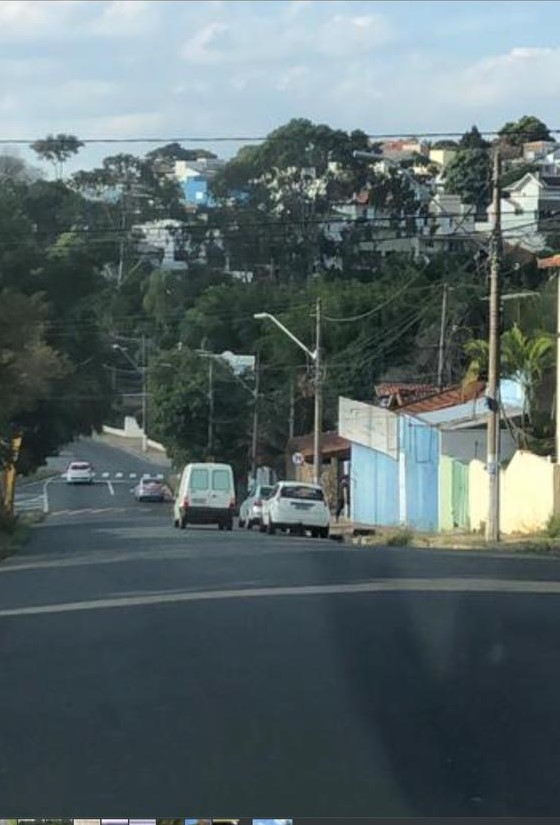 